
HUMAN RIGHTS COMMITTEENinetieth sessionSUMMARY RECORD (PARTIAL)* OF THE 2481st MEETINGHeld at the Palais Wilson, Geneva,on Friday, 27 July 2007, at 10 a.m.Chairperson:  Mr. RIVAS POSADACONTENTSCLOSURE OF THE SESSIONThe discussion covered in the summary record began at 10.40 a.m.CLOSURE OF THE SESSION	After the customary exchange of courtesies, the CHAIRPERSON declared the ninetieth session of the Human Rights Committee closed.The meeting rose at 10.45 a.m.UNITED
NATIONSCCPR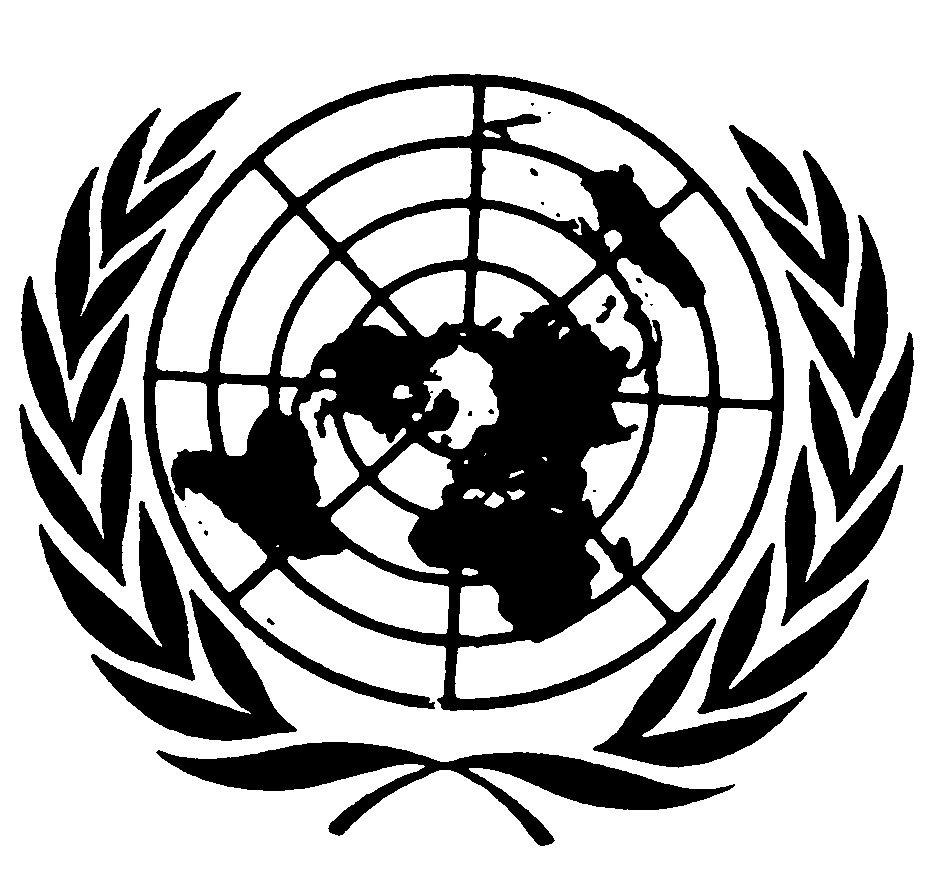 International covenant
on civil and
political rightsDistr.Original:  